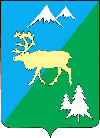  Р А С П О Р Я Ж Е Н И Е АДМИНИСТРАЦИИ БЫСТРИНСКОГО МУНИЦИПАЛЬНОГО РАЙОНА684350, Камчатский край, Быстринскийрайон, с. Эссо, ул. Терешковой, 1, тел/факс 21-330http//essobmr.ru   admesso@yandex.ruот 22.03.2021                       № 187В целях исполнения решения Антитеррористической комиссии Быстринского муниципального района от 24 февраля 2021 № 1, руководствуясь п.6 статьи 33 Устава Быстринского муниципального района,Утвердить План комплексных проверок антитеррористической защищенности социальных объектов образования, культуры и спорта на территории Быстринского муниципального района на 2021 г согласно приложению.Назначить ответственной за организацию комплексных проверок антитеррористической защищенности социальных объектов образования начальника отдела по образованию и работе с населением администрации Быстринского муниципального района.Назначить ответственной за организацию комплексных проверок антитеррористической защищенности социальных объектов культуры советника по КМНС, межнациональным и религиозным отношениям, культуре и туризму администрации Быстринского муниципального района. Назначить ответственной за организацию комплексных проверок антитеррористической защищенности социальных объектов спорта консультанта по молодёжной политике и спорту отдела образования и защиты населения администрации Быстринского муниципального района Контроль за исполнением настоящего распоряжения оставляю за собой.ВрИО Главы администрацииБыстринского муниципального района                                                  А.В. Прокина Разослано: дело, Гайлит А.А., Корыстовой В.Н., Комаровой С.В., Антоневич В.А.                                                                                                          Приложение к распоряжению администрации   Быстринского муниципального районаот 22 марта 2021 №187План комплексных проверок антитеррористической защищенности социальных объектов образования, культуры и спорта на территории Быстринского муниципального района на 2021 г.Об утверждении Плана комплексных проверокУчреждения культуры.Учреждения культуры.Учреждения культуры.Учреждения культуры.Учреждения культуры.№п/пНаименование объектаОтветственныеза исполнениедата, месяцпроверки Отметка об исполнениипроверки1МБУК (муниципальное бюджетное учреждение культуры) «Быстринский районный этнографический музей»Директор МБУК «Быстринский районный этнографический музей» Сучков А И, советник по КМНС межнациональным и религиозным отношениям, культуре и туризму администрации Быстринского МР, Комарова С.В., начальник ПП №13 Мильковского МВД России по Камчатскому краю (по согласованию), начальник отделения надзорной деятельности и профилактической работы по Быстринскому муниципальному району УНД и ПРГУ МЧС России по Камчатскому краю (по согласованию) 25 марта2МБУК (муниципальное бюджетное учреждение культуры) «Межпоселенческая центральная библиотека им. К.С. Черканова»Директор МБУК «Межпоселенческая центральная библиотека им. К.С. Черканова» Нахимова Анна Алексеевна,советник по КМНС межнациональным и религиозным отношениям, культуре и туризму Комарова С.В., начальник ПП №13 Мильковского МВД России по Камчатскому краю (по согласованию), начальник отделения надзорной деятельности и профилактической работы по Быстринскому муниципальному району УНД и ПРГУ МЧС России по Камчатскому краю (по согласованию)12апреля3МБУ (муниципальное бюджетное учреждение) Дом культуры с. ЭссоДиректор Жарихина  Марина Николаевна,советник по КМНС межнациональным и религиозным отношениям, культуре и туризму Комарова С.В., начальник ПП №13 Мильковского МВД России по Камчатскому краю (по согласованию), начальник отделения надзорной деятельности и профилактической работы по Быстринскому муниципальному району УНД и ПРГУ МЧС России по Камчатскому краю (по согласованию)18 мая4МБУК (муниципальное бюджетное учреждение культуры) «Сельский Дом культуры с. Анавгай»,Директор Сорокина Анастасия Апельковна,Советник по КМНС межнациональным и религиозным отношениям, культуре и туризму Комарова С.В., начальник ПП №13 Мильковского МВД России по Камчатскому краю (по согласованию), начальник отделения надзорной деятельности и профилактической работы по Быстринскому муниципальному району УНД и ПРГУ МЧС России по Камчатскому краю (по согласованию)27 мая5.МБУК (муниципальное бюджетное учреждение культуры) Библиотека с.АнавгайДиректор Инданова Евгения Ильинична, советник по КМНС, межнациональным и религиозным отношениям, культуре и туризму Комарова С.В., начальник ПП №13 Мильковского МВД России по Камчатскому краю (по согласованию), начальник отделения надзорной деятельности и профилактической работы по Быстринскому муниципальному району УНД и ПРГУ МЧС России по Камчатскому краю (по согласованию)3 июняОтветственный: Комарова С.В.  советник по КМНС, межнациональным и религиозным отношениям, культуре и туризму администрации Быстринского муниципального районаОтветственный: Комарова С.В.  советник по КМНС, межнациональным и религиозным отношениям, культуре и туризму администрации Быстринского муниципального районаОтветственный: Комарова С.В.  советник по КМНС, межнациональным и религиозным отношениям, культуре и туризму администрации Быстринского муниципального районаОтветственный: Комарова С.В.  советник по КМНС, межнациональным и религиозным отношениям, культуре и туризму администрации Быстринского муниципального районаОтветственный: Комарова С.В.  советник по КМНС, межнациональным и религиозным отношениям, культуре и туризму администрации Быстринского муниципального районаОбразовательные учреждения.Образовательные учреждения.Образовательные учреждения.Образовательные учреждения.Образовательные учреждения.1МБОУ «Быстринская средняя общеобразовательная школа»директор МБОУ «Быстринская средняя общеобразовательная школа» Логунов Б.А., начальник отдела по образованию и работе с населением администрации Быстринского муниципального района Корыстова В.Н., начальник ПП №13 Мильковского МВД России по Камчатскому краю (по согласованию), начальник отделения надзорной деятельности и профилактической работы по Быстринскому муниципальному району УНД и ПРГУ МЧС России по Камчатскому краю (по согласованию)16 августа 2МБОУ «Анавгайская средняя общеобразовательная школа» Директор МБОУ «Анавгайская средняя общеобразовательная школа» Адуканова В.П., начальник отдела по образованию и работе с населением администрации Быстринского муниципального района Корыстова В.Н., начальник ПП №13 Мильковского МВД России по Камчатскому краю (по согласованию), начальник отделения надзорной деятельности и профилактической работы по Быстринскому муниципальному району УНД и ПРГУ МЧС России по Камчатскому краю (по согласованию)13 августа 3МБДОУ «Детский сад «Брусничка»Директор МБДОУ «Детский сад «Брусничка» Конева Н.М., начальник отдела по образованию и работе с населением администрации Быстринского муниципального района Корыстова В.Н., начальник ПП №13 Мильковского МВД России по Камчатскому краю (по согласованию), начальник отделения надзорной деятельности и профилактической работы по Быстринскому муниципальному району УНД и ПРГУ МЧС России по Камчатскому краю (по согласованию)16 августа4МБДОУ «Детский сад «Родничок» комбинированного видаДиректор МБДОУ «Детский сад «Родничок» комбинированного вида Чуркина Н.А., начальник отдела по образованию и работе с населением администрации Быстринского муниципального района Корыстова В.Н., начальник ПП №13 Мильковского МВД России по Камчатскому краю (по согласованию), начальник отделения надзорной деятельности и профилактической работы по Быстринскому муниципальному району УНД и ПРГУ МЧС России по Камчатскому краю (по согласованию)13 августа5МАОУ ДО «Быстринский Дом детского творчества»Директор МАОУ ДО «Быстринский Дом детского творчества» Грекова С.Ю., начальник отдела по образованию и работе с населением администрации Быстринского муниципального района Корыстова В.Н., начальник ПП №13 Мильковского МВД России по Камчатскому краю (по согласованию), начальник отделения надзорной деятельности и профилактической работы по Быстринскому муниципальному району УНД и ПРГУ МЧС России по Камчатскому краю (по согласованию)13 августа 6МБУ ДО «Быстринская детская школа искусств»директор МБУ ДО «Быстринская детская школа искусств» Логинова Н.И., начальник отдела по образованию и работе с населением администрации Быстринского муниципального района Корыстова В.Н., начальник ПП №13 Мильковского МВД России по Камчатскому краю (по согласованию), начальник отделения надзорной деятельности и профилактической работы по Быстринскому муниципальному району УНД и ПРГУ МЧС России по Камчатскому краю (по согласованию)13 августа Ответственная:начальник отдела по образованию и работе с населением администрации Быстринского муниципального района Корыстова В.Н.Ответственная:начальник отдела по образованию и работе с населением администрации Быстринского муниципального района Корыстова В.Н.Ответственная:начальник отдела по образованию и работе с населением администрации Быстринского муниципального района Корыстова В.Н.Ответственная:начальник отдела по образованию и работе с населением администрации Быстринского муниципального района Корыстова В.Н.Ответственная:начальник отдела по образованию и работе с населением администрации Быстринского муниципального района Корыстова В.Н.Объекты спорта Объекты спорта Объекты спорта Объекты спорта Объекты спорта 1Муниципальное автономное учреждение физической культуры и спорта "Зимний спортивный комплекс "Оленгендэ"Директор Муниципальное автономное учреждение физической культуры и спорта "Зимний спортивный комплекс "Оленгендэ" Архипкин Е.О., консультант по молодёжной политике и спорту отдела образования и защиты населения администрации Быстринского МР Антоневич В.А., начальник ПП №13 Мильковского МВД России по Камчатскому краю (по согласованию), начальник отделения надзорной деятельности и профилактической работы по Быстринскому муниципальному району УНД и ПРГУ МЧС России по Камчатскому краю (по согласованию)15апреляОтветственный:Консультант по молодёжной политике и спорту отдела образования и защиты населения администрации Быстринского муниципального района Антоневич В.А. Ответственный:Консультант по молодёжной политике и спорту отдела образования и защиты населения администрации Быстринского муниципального района Антоневич В.А. Ответственный:Консультант по молодёжной политике и спорту отдела образования и защиты населения администрации Быстринского муниципального района Антоневич В.А. Ответственный:Консультант по молодёжной политике и спорту отдела образования и защиты населения администрации Быстринского муниципального района Антоневич В.А. Ответственный:Консультант по молодёжной политике и спорту отдела образования и защиты населения администрации Быстринского муниципального района Антоневич В.А. 